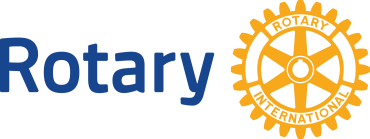 ２０１５年８月３１日国際ロータリー第２７２０地区　各ロータリークラブ会長様・ロータリアン各位　　　　　　　　　　　　　　　　　　　　　　国際ロータリー第２７２０地区　　　　　　　　　　　　　　　　　　　　　　　　　　　　　ガバナー　　野田　三郎青少年交換委員長　　永田　壮一日頃からロータリー活動にご尽力賜り、厚く御礼申し上げます。さて、今年度「青少年交換」を実施すべく準備を進めておりますが、今年度台湾３５１０地区（高雄・台南）と短期青少年交換留学（３～４週間）を行うことで合意いたしました。つきましては、ロータリアンのご子弟、あるいはお知り合いのご子弟で高校１、２年生（１５歳～１７歳）のお子様を対象に「国際交流」に関心のある留学生を募集致します。留学期間は、平成２７年１２月２０日～平成２８年１月１２日の約３週間です。高雄市は２４０万人の大都会で、亜熱帯気候で温暖な気候です。また、熊本県・熊本市とは友好関係に有り、蒲島県知事からもこの活動を支援いただいております。この機会に是非台湾の方々との青少年交流・文化交流を深めていただき、これからの国際的な視野を拡げていただきますよう期待致します。つきましては、下記要領でお申し込みいただきますようお願いいたします。【募集要項】募集人員：若干名（男女）募集期間：９月３０日まで（９月３０日にガバナー事務所にて選抜面接を行います。）青少年交換時期：平成２７年１２月２０日～平成２８年１月１２日費用：航空運賃　熊本～高雄　直行便（往復約３５，０００円、保険費用約１～２万円）　　　＊宿泊費用は全泊ホームステイの予定ですが、最終日はホテルになるかもしれません。　その場合は1泊１５，０００円程度です。決まりましたら、出発までの間に２～３回オリエンテーションを開催します。また、現地では台湾語（中国語）が話されていますが、英語も通用します。申し込み人氏名　　　　　　　　　　　　　　　年齢　　　　　性別　　　所属高校　　　　　　　保護者名　　　　　　　　　　　　　　　申し込みFAX　０９６－３５５－２７２０